Reception Class Timetable – w/c 22.2.21 - The Very Hungry Caterpillar    8.45amExercise9.00amZoomPhonics9.30amPhonicsActivities 10.00amStory10.15amBreak 10.30amZoomWriting11.00amActivities11.45amLunch12.45amMathsBuilding                 9 and 10   1.15pm onwardsActivities  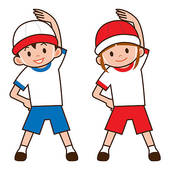 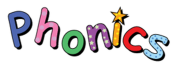 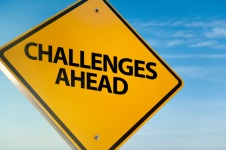 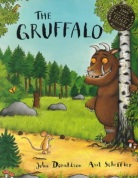 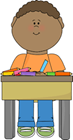 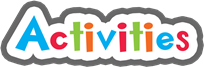 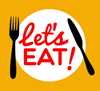 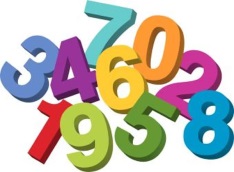 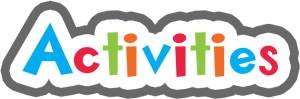 MondayDaily ExercisePhonicsrecapPhonics activitiesStory TimeFruit and DrinkWritingPhonics Bingo121 ReadingActivitiesChoosing Time Maths1and Activity Food Diary / Favourite Foods TuesdayDaily ExercisePhonicsrecapPhonics activitiesStory TimeFruit and DrinkWritingPhonics BingoMaking caterpillars and butterfliesMaths2and ActivityOutdoor activities Forest School WednDaily ExercisePhonicsrecapPhonics activitiesStory TimeFruit and DrinkWritingPhonics Bingo121 ReadingActivitiesChoosing Time 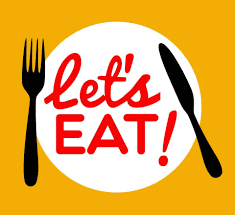 Maths3and ActivityBlindfold Taste Test  Making Smoothies  ThursdayDaily ExercisePhonicsrecapPhonics activitiesStory TimeFruit and DrinkWritingPhonics Bingo121 ReadingActivitiesChoosing TimeMaths4and ActivityICT Making a Butterfly  2pm Achievement Assembly FridayDaily ExerciseTricky word  recapPhonics activitiesStory TimeFruit and DrinkNumber Writing Number Bingo121 ReadingActivitiesChoosing TimeMaths5and ActivityHealthy FoodsP.E session